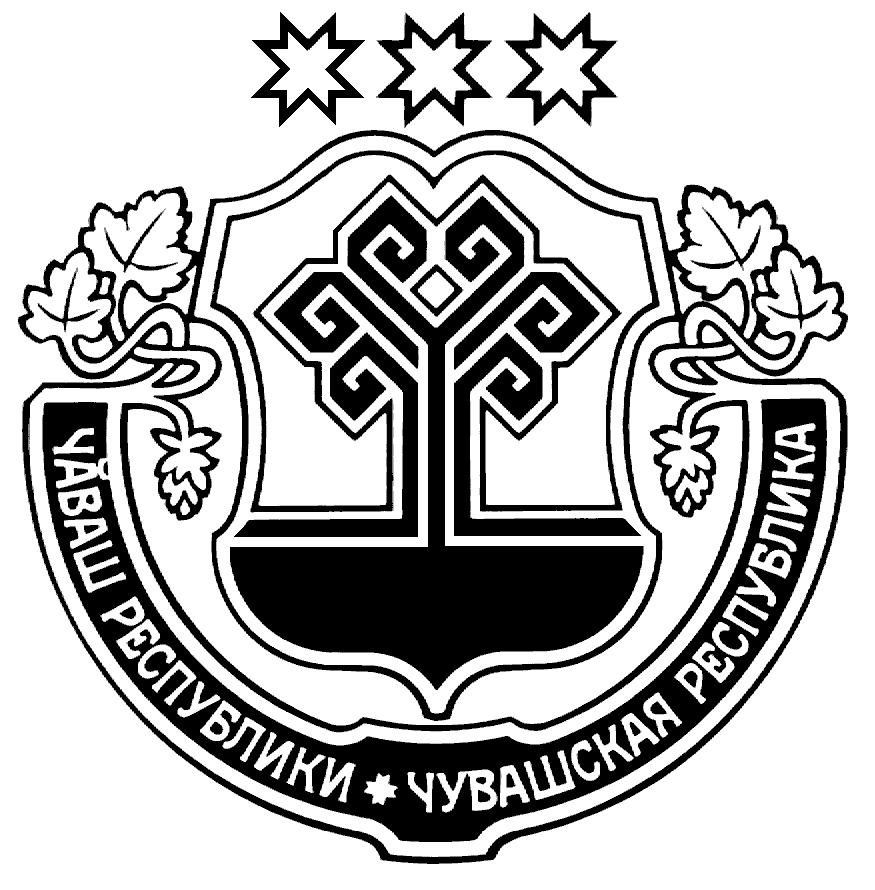 429400, Чувашская Республика, Урмарский район, пос. Урмары, Чапаева ул., д. 2тел. 2-15-41, 2-10-60, e-mail: urmary_obrazov@cap.ruПриказ                                                № 24                                                   Хушу25.01.2022О проведении районного конкурса творческих работ, посвященного Году выдающихся земляков«Известные люди Урмарского района»Во исполнение Указа Главы Чувашской Республики от 13.09.2021 №140 «Об объявлении в Чувашской Республике 2022 года Годом выдающихся земляков», с целью формирования у молодых людей чувства гражданственности и патриотизма, увековечения памяти и признания заслуг выдающихся земляков, прославивших Урмарский район п р и к а з ы в а ю:1. Провести с 26 января по 22 марта 2022 года районный конкурс творческих работ, посвященный Году выдающихся земляков «Известные люди Урмарского района» (далее – Конкурс).2. Утвердить:Положение о Конкурсе. Состав организационного комитета и жюри Конкурса.3.Ответственность за организацию и проведение Конкурса возложить на МБОУДО «Дом детского творчества» Урмарского района.4.Контроль за выполнением данного приказа возложить на методиста МБОУДО «Дом детского творчества» Урмарского района Иванову Л.В.Начальник управления образования и молодежной политики администрации Урмарского района                                                                       Н.В. ИвановаИванова Людмила Витальевна 8(83544)2-11-71Приложение №1к приказу управления образования и молодежной политики администрации Урмарского района от 25.01.2022   № 24Положениерайонного конкурса творческих работ, посвященного Году выдающихся земляков «Известные люди Урмарского района»Общие положения 1.1. Настоящее положение определяет цели, задачи, порядок проведения районного конкурса творческих работ, посвященного Году выдающихся земляков «Известные люди Урмарского района» (далее–Конкурс); этапы проведения и условия участия. Цели и задачи Конкурса2.1. Цель Конкурса – сбор материалов и увековечения памяти и признания заслуг выдающихся земляков, прославивших Урмарский район.2.2. Задачи:формирование у подрастающего поколения чувства патриотизма, гражданственности, любви к семье, родному краю, Отечеству;развитие интереса к изучению истории Урмарского района и активизация краеведческого движения;создание условий для привлечения подрастающего поколения в исследовательскую деятельность.Организаторы Конкурса3.1. Организатором Конкурса является Управление образования и молодежной политики администрации Урмарского района.3.2. Непосредственное проведение Конкурса возлагается на МБОУДО «Дом детского творчества» Урмарского района. 4. Участники КонкурсаУчастниками Конкурса могут стать дошкольники, обучающиеся и воспитанники образовательных организаций общего и дополнительного образований, педагогические работники образовательных организаций Урмарского района.Конкурс проводится в возрастных группах:- дошкольники (допускается совместная работа с родителями); - обучающиеся младшего звена (1-4 классы) (допускается помощь родителей);- обучающиеся среднего звена (5-8 классы);- обучающиеся старшего звена (9-11 классы);- педагогические работники образовательных организаций Урмарского района.5.Номинации Конкурса Номинация «Обложка для книги»- для воспитанников дошкольных образовательных организаций и для обучающихся 1-4 классов общеобразовательных организаций;Номинация «Лэпбук» – для обучающихся 5-11 классов общеобразовательных организаций;Номинация «Артбук» – для обучающихся 5-11 классов общеобразовательных организаций;Номинация «Методические разработки открытых уроков (занятий) и мероприятий» – для педагогических работников образовательных организаций. 6. Сроки и порядок проведения КонкурсаІ этап - школьный (отбор лучших работ для участия во втором – районном этапе) -  с 26 января по 9 марта 2022 года;ІІ этап - районный (заочный) - прием заявок (Приложение 1 к Положению) и конкурсных работ – с 9 по 18 марта 2022 года по адресу: пос. Урмары, пер. Школьный, д.2а, МБОУДО «Дом детского творчества», телефон для справок: 8(83544) 2-11-71; С 19 по 22 марта 2022 года – работа жюри, оценивание работ, объявление результатов Конкурса.7.Требования к оформлению работ:7.1. Номинация «Обложка для книги».Обложка — мягкое бумажное или иное покрытие книги, а также элемент ее художественного оформления. На Конкурс принимаются оформленные обложки для книги об известных людях Урмарского района, где присутствуют название книги и фамилия, имя автора. Размер обложки - формат А-4. Техника выполнения любая: рисунок (гуашь, акварель), коллаж, аппликация, компьютерная графика.Критерии оценки:Соответствие теме Конкурса;Оригинальность работы;Внешний вид, эстетика оформления конкурсной работы; Креативность;7.2. Номинация «Лэпбук». Лэпбук– это тематическая или интерактивная самодельная папка, содержащая множество кармашков, подвижных деталей, открывающихся окошек, мини-книжек, которые ученик может доставать, перекладывать, складывать по своему усмотрению. На конкурс принимаются лэпбуки, оформленные в формате А4 (до 5 листов) на плотной картонной основе.Критерии оценки:Соответствие теме Конкурса;Практическая ценность, доступность и оригинальность представленного методического материала;Информативность и содержательность;Методическая грамотность автора;Креативность;Внешний вид, эстетика оформления конкурсной работы; Разнообразие элементов (кармашки, мини-книжки, гармошки, книжки-гармошки, блокнотики, конвертики, карточки)7.3. Номинация «Артбук»Артбук – графический альбом (книги, блокноты, тетради), оформленный на определенную тему и проиллюстрированный самим автором, выполненный из любого материала (ткань, бумага, картон)На конкурс принимаются артбуки, оформленные в формате А4 (до 10 листов), скрепленные под одной обложкой.Критерии оценки:Соответствие теме Конкурса;Соответствие форме книги Практическая ценность, доступность и оригинальность представленного методического материала;Информативность и содержательность;Методическая грамотность автора;Креативность;Внешний вид, эстетика оформления конкурсной работы Каждая конкурсная работа должна иметь этикетку. Этикетка должна быть отпечатана на компьютере размером 4х8 см, крепиться на обратной стороне работы Конкурса. 7.4. «Номинация «Методические разработки уроков (занятий) и мероприятий» На конкурс принимаются методические разработки, направленные на воспитание патриотизма, гордости за свой народ у подрастающего поколения (урок, классный час, внеклассное мероприятие, и др.). Участник конкурса дает авторское название методической разработке. Конкурсная работа оформляется на русском языке в текстовом формате .doc, объёмом до 5 страниц. Размер шрифта – 12, выравнивание текста – по ширине. Конкурсная работа должна содержать следующие части:заголовок (выравнивается по центру, выделяется жирным шрифтом);данные об авторе конкурсной работы (фамилия, имя, отчество, должность, место работы, номер телефона);цель и задачи;подробное описание хода; список использованных источников (оформляется в соответствии с установленными общими правилами).Требования к оформлению титульного листа:- название работы;- вид работы;-сведения об авторе (фамилия, имя, отчество, должность, полное название образовательного учреждения, адрес образовательного учреждения);Критерии оценки:соответствие содержания материала теме Конкурса;практическая направленность на совершенствование воспитательного процесса;новизна, актуальность, креативный подход к разрабатываемой теме;
глубина раскрытия темы; педагогическая целесообразность выбора содержания, формы работы;возможность использования конкурсных материалов в образовательных организациях;качество оформления представленных материалов. 8. Подведение итогов и награждениеИтоги Конкурса подводятся в каждой номинации по данным возрастным категориям отдельно. Участники Конкурса, занявшие 1 место (победители) и 2-3 места (призеры) в каждой номинации, награждаются дипломами Управления образования и молодежной политики администрации Урмарского района. Приложение № 2 к приказу управления образования и молодежной политики администрации   Урмарского района от 25.01.2022 г. № 24Составорганизационного комитета и жюри по проведению районного конкурса творческих работ, посвященного Году выдающихся земляков «Известные люди Урмарского района»Пудрикова К. А. - директор МБОУДО «Дом детского творчества» Урмарского района, председатель;Ефимова Л.Н. – методист ИМЦ управления образования и молодежной политики администрации Урмарского района;Иванова Л.В. – методист МБОУДО «Дом детского творчества» Урмарского района;Саминова А.В. - методист МБОУДО «Дом детского творчества» Урмарского района;Афанасьева А.Ю. – заместитель директора по воспитательной работе МАОУ «Большеяниковская СОШ» Урмарского района;Давыдова А.О. – заместитель директора по воспитательной работе МАОУ «Урмарская СОШ им. Г.Е. Егорова» Урмарского района;Ларионова И. О. – преподаватель МБОУ ДО «Урмарская ДШИ»;Чернов Ю.В. – преподаватель МБОУ ДО «Урмарская ДШИ».№ п/пНаименование образовательной организации, классФИО участника  Возраст участникаНоминация Наименование работыРуководитель    (Ф.И.О., полностью)Контактный телефон, электронная почта